Перевод единиц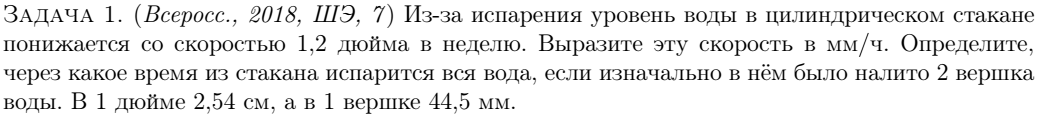 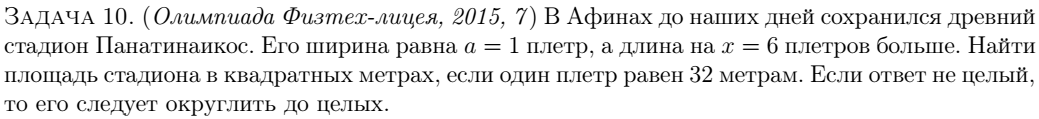 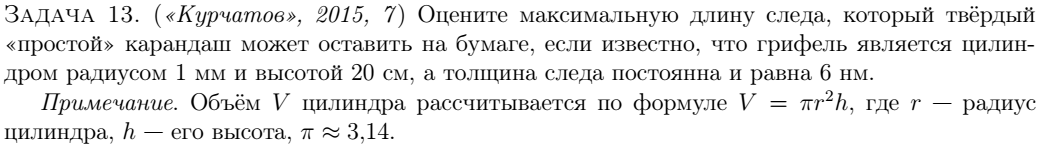 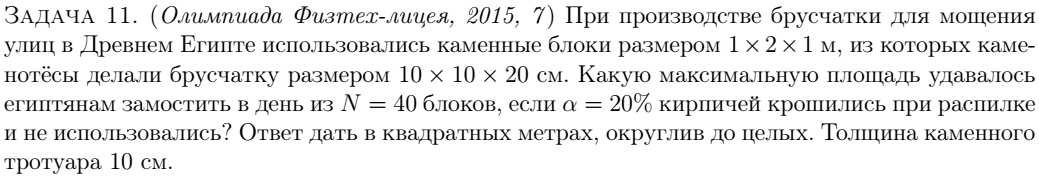 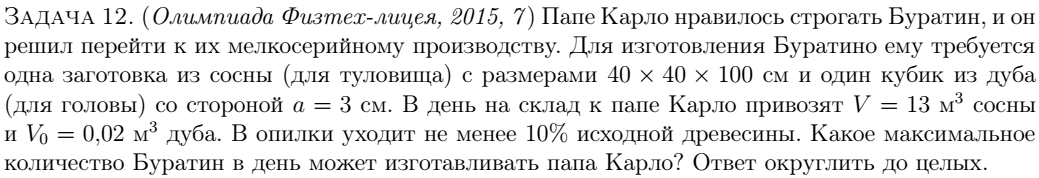 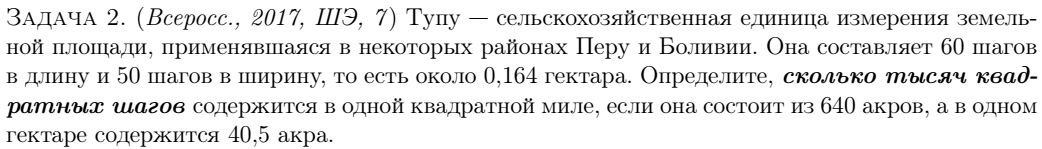 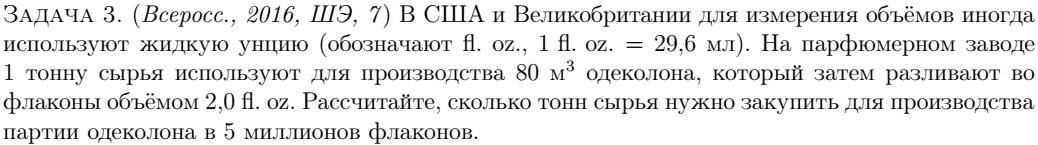 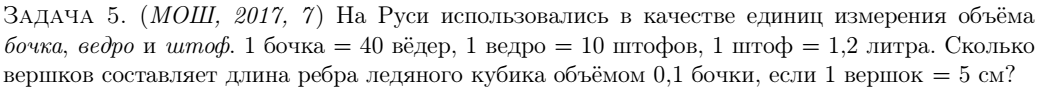 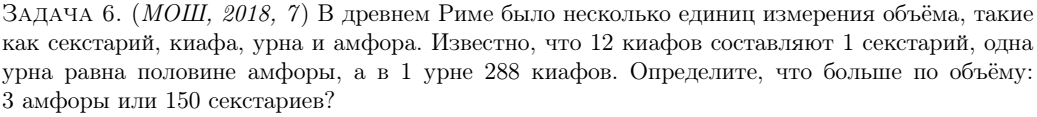 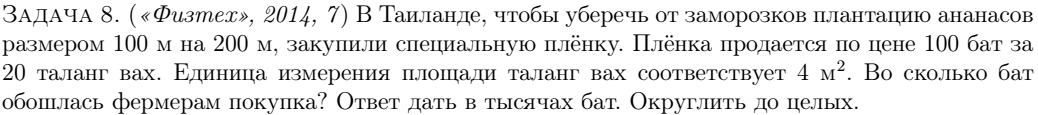 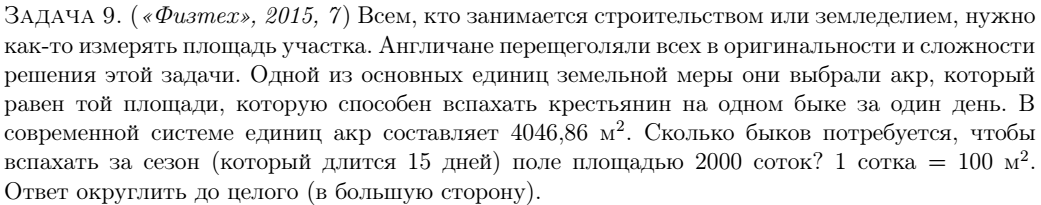 